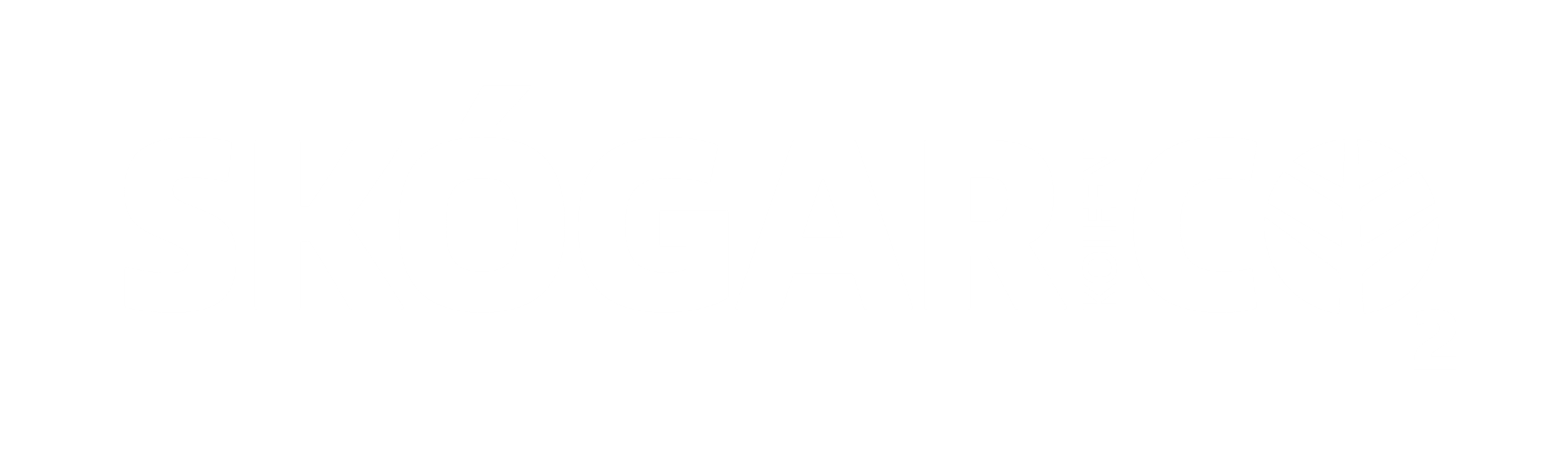 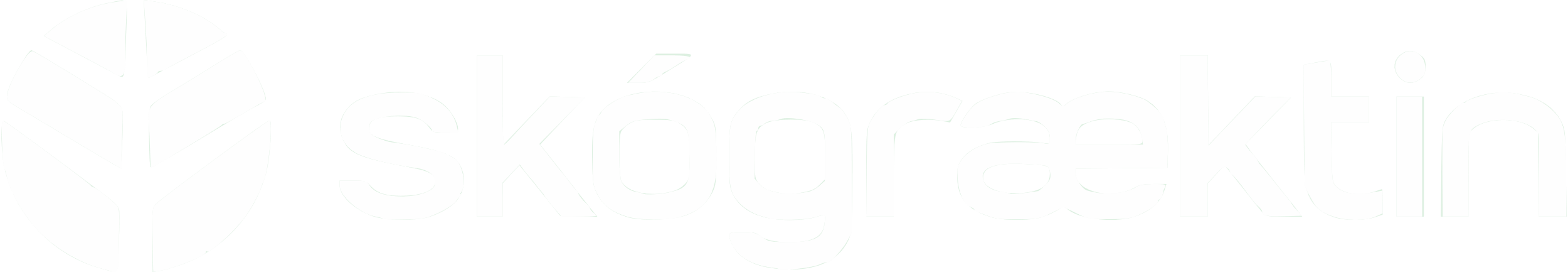 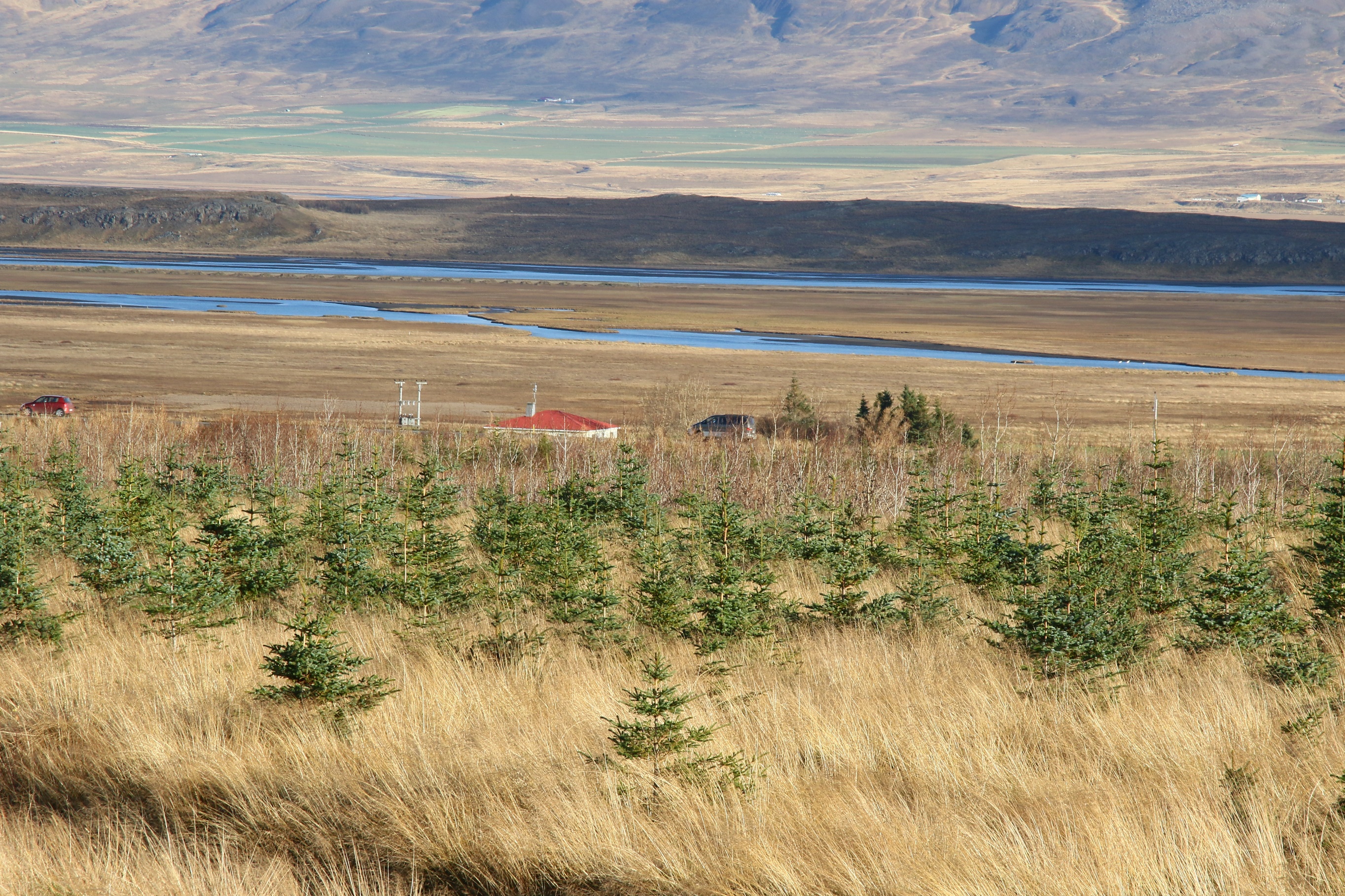 ​​Efnisyfirlit	Bls.INNGANGUR	xSAMANTEKT	xVERKEFNIÐ	xSkógarkolefni	x	Skógarkolefnisreiknir	xSkráning kolefniseininga 	xVottun loftslagsverkefna	xViðskipti með kolefniseiningar	xSVIÐSMYND	x[Heiti býlis/verkefnis]	xStaðsetning	xKolefnisbinding	xFjármál verkefnisins	xKolefnisjöfnun	xREKSTRARKOSTNAÐUR VERKEFNA	xNÆSTU SKREF	xJÁKVÆÐ HLIÐARÁHRIF SKÓGRÆKTAR 	x​ ​ ​ ​ ​ ​ ​ ​ ​ ​ ​ ​​